Sunday, October 20, 2013Sunday, October 20, 2013Monday, October 21, 2013Monday, October 21, 2013Tuesday, October 22, 2013Tuesday, October 22, 2013Wednesday, October 23, 2013Wednesday, October 23, 2013Thursday, October 24, 2013Thursday, October 24, 2013Friday, October 25, 2013Friday, October 25, 2013Saturday, October 26, 2013Saturday, October 26, 20136:00AMDoc McStuffins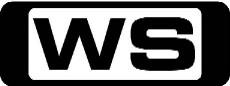 GA Good Case Of The Hiccups/ Stuck UpWhen Emmie's toy microphone, Millie, starts to skip and repeat, Doc diagnoses her with 'Repeatitis,' a toy version of the hiccups. 6:30AMMickey Mouse ClubhouseGGoofy's Magical Mix-UpWhen Goofy the Great accidentally makes Pluto's doghouse disappear, the Clubhouse friends must track it down at Wizard Pete's enchanted castle. 7:00AMWeekend Sunrise 'CC'Wake up to a better breakfast with Andrew O'Keefe for all the latest news, sport and weather. 10:00AMThe Morning Show - Weekend 'CC'PGJoin Larry Emdur and Kylie Gillies to catch up on all the highlights from this week's program, including a variety of segments on the latest news, entertainment and other hot topics. 11:00AMKochie's Business Builders 'CC'GDavid Koch provides practical advice to small and medium-sized business owners to help cement future growth and success. 11:30AMDr Oz 'CC'PGThe Alternative Medicine Guru Who Says You Shouldn't Trust Your Doctor!An alternative-medicine guru lists the common medications he says one should never take. 12:30PMProgram T.B.A. 2:30PMSpecialG2013 School Spectacular4:30PMBetter Homes And Gardens (R) 'CC'GWe take you to Australia's biggest gardening event - the Melbourne International Flower and Garden Show. Graham checks out the latest new release plants and products plus the Great Hall of Flowers. Will Jason win for his garden design? Easter's just around the corner so try Fast Ed's easy Easter eggs and no-fail hot cross buns, plus Karen adds a spicy zing into a burger. How to inject this season's hottest colours into your place. Tara makes Easter baskets that the kids will love. Rob turns old pallets into a chic wine rack. And tidy your tool shed with a compact storage idea. Presented by JOHANNA GRIGGS, GRAHAM ROSS, DR HARRY COOPER, ROB PALMER, 'FAST' ED HALMAGYI, KAREN MARTINI, JASON HODGES and TARA DENNIS.5:30PMCoxy's Big Break 'CC'GTake a break around Australia and beyond with Coxy as he discovers the best food, entertainment and travel destinations. 6:00PMSeven News 'CC'Jennifer Keyte presents today's news and weather, with all the latest in sport from Tim Watson. 6:30PMThe X Factor Live 'CC'  **Performance Show**PGThe X Factor Top 4 are back to perform for their lives in the next Live Show. Judges Dannii Minogue, Ronan Keating, Natalie Bassingthwaighte and Redfoo are putting the contestants through their paces to see who really has The X Factor. Hosted by Luke Jacobz. 8:00PMSunday Night 'CC'Chris Bath leads a team of Australia's best reporters, breaking the stories that matter. 9:00PMBones 'CC'MEl Carnicero en el CocheThe Jeffersonian team investigates the murder of Jamie Delcampo, a member of the Estrellas Locas gang, whose remains were found in a burnt out car. Meanwhile, having taken time off from the FBI in the wake of Pelant's latest assault on the team, Sweets ultimately decides to help with the investigation when he discovers that a young boy from the centre where he volunteers is the son of one of the gang members. Starring EMILY DESCHANEL, DAVID BOREANAZ, MICHAELA CONLIN, TAMARA TAYLOR, TJ THYNE, JOHN FRANCIS DALEY, PATRICIA BELCHER, MICHAEL GRANT TERRY, FELIX MIGUEL AVITIA, ALINE ELASMAR, VICELLOUS SHANNON, STEVEN W BAILEY, CHUM EHELEPOLA, JOE COOTS and MARISSA HERRERA.10:00PMCastle 'CC'  **Double Episode** **Includes New Episode**MNeed To Know / The Mistress Always Spanks TwiceWhen a half-naked woman is found covered in caramel sauce and hanging by bondage cuffs in a public park, Castle and Beckett's investigation takes them into New York's underground world of sexual domination. Starring NATHAN FILLION, STANA KATIC, SUSAN SULLIVAN, MOLLY QUINN, RUBEN SANTIAGO-HUDSON, TAMALA JONES, JON HUERTAS, SEAMUS DEVER, PAUL SHACKMAN, GIL MCKINNEY, AMY GUMENICK, MARK DAMON ESPINOZA, KEIKO AGENA and DEVON GUMMERSALL.12:00AMKeeping Up With The Kardashians (R)MHot Cup Of LoveKhloe is forced to get professional help for her anger issues toward Scott, and Rob is admitted to hospital when he unknowingly takes drugs. 12:30AMYoung, Dumb And Living Off Mum  **New Episodes**MA(L)Spoiled kids with no life skills are transformed into fully functioning, independent adults in four weeks. 2:00AMHome ShoppingShopping program. 3:00AMNBC Today 'CC'International news and weather including interviews with newsmakers in the world of politics, business, media, entertainment and sport. 4:00AMNBC Meet The Press 'CC'David Gregory interviews newsmakers from around the world. 5:00AMSunrise Extra 'CC'Bringing you the best moments of your mornings with the Sunrise team. 5:30AMSeven Early News 'CC'Natalie Barr and Mark Beretta present the latest news, sport and weather from around Australia and overseas. 6:00AMSunrise 'CC'Wake up to a better breakfast with Samantha Armytage and David Koch for all the latest news, sport and weather. 9:00AMThe Morning Show 'CC'PGJoin Larry Emdur and Kylie Gillies to catch up on all the highlights from this year, including a variety of segments on the latest news, entertainment and other hot topics. 11:30AMSeven Morning News 'CC'The latest news from around Australia and overseas. Presented by Ann Sanders. 12:00PMThe Midday Movie (R) 'CC' (1997)M(V,L)Loss Of FaithA crime novelist searches for a missing baby at his sister's request and makes painful discoveries about himself along the way. Starring JOHN RITTER, MICHELE SCARABELLI, DAPHNE ZUNIGA, TONY NARDI, SOPHIE LORAIN, GABRIELLE BONI, LINDA ROY, RODDY MCDOWALL and SAMANTHA EGGAR.2:00PMThe Daily Edition 'CC'Catch up on all of the hottest issues from today's news and entertainment with lively discussions, interviews and crosses to newsmakers around the country. Presented by Sally Obermeder, Kris Smith, Monique Wright and Tom Williams. 3:00PMThe Chase 'CC'PGThe Chase isn't just a quiz, it's a race, where the players must ensure they stay one step ahead of the Chasers, some of the finest quiz brains in the country. Hosted by BRADLEY WALSH.4:00PMSeven News At 4 'CC'Melissa Doyle and Matt White present the latest news, sport and weather from Australia and overseas. 5:00PMDeal Or No Deal 'CC'GJoin Andrew O'Keefe in the exhilarating game show where contestants play for $200,000. 5:30PMMillion Dollar Minute 'CC'GMillion Dollar Minute is an all-new battle of general knowledge, where every correct answer is a step closer to the ultimate test: Can one person, in one minute, win one million dollars? Hosted by GRANT DENYER.6:00PMSeven News 'CC'Peter Mitchell presents today's news with Giaan Rooney updating the weather. Sport is with Sandy Roberts. 6:30PMToday Tonight 'CC'The latest news and current social issues presented by a team of reporters. Hosted by Helen Kapalos. 7:00PMHome and Away 'CC'PG(A)Details TBA.7:30PMThe X Factor Live 'CC'  **Live Decider Show**PGLast night saw our Top 4 contestants perform to see who will make it through the next round of the competition. Only 3 contestants will remain tonight, who will the viewers vote to leave? Hosted by Luke Jacobz. 8:40PMThe Blacklist 'CC'MNo. 161: The StewmakerThe world's most wanted criminal mysteriously turns himself in and offers to help them hunt down the very men he's spent his entire life protecting. Starring JAMES SPADER, MEGAN BOONE, DIEGO KLATTENHOFF, RYAN EGGOLD, ILFENESH HADERA, HARRY LENNIX and TOM NOONAN.9:40PMScandal 'CC'MBeltway UnbuckledA DC college student goes missing and her grieving parents come to Pope & Associates for help. Meanwhile David is still investigating the Cytron case and gets help from a very surprising source; and in the White House, Fitz feels the pressure as Mellie proves once again that she's a political powerhouse. Starring KERRY WASHINGTON, COLUMBUS SHORT, GUILLERMO DIAZ, DARBY STANCHFIELD, KATIE LOWES, TONY GOLDWYN, JEFF PERRY, BELLAMY YOUNG, JOSHUA MALINA, NORM LEWIS, BRENDA SONG, GREGG HENRY, DEBRA MOONEY, TODD WARING, EVE GORDON, DARIAN LOPEZ, WILLIAM C  MITCHELL, SUSAN POURFAR, STEVEN W  BAILEY, JOE HOLT, CREIGHTON JAMES and KRISTIN CAREY.10:40PMMistresses 'CC'MA Kiss Is Just A Kiss?Savi finds out she's pregnant and knows there's a good chance the baby is indeed Harry's and not a result of the one-time affair she had with Dom. Joss finds herself befriending her gay real estate client, Alex, who has a controlling significant other. April is pressured by the woman who claims she had a child by April's dead husband. Also, despite Savi's advice to the contrary, Karen continues to find herself drawn to the company of Sam Grey, the college-aged son of her dead lover. Starring ALYSSA MILANO, YUNJIN KIM, ROCHELLE AYTES, JES MACALLAN, BRETT TUCKER, JASON GEORGE, ERIK STOCKLIN, SHANNYN SOSSAMON, KATE BEAHAN, ADAM SHAPIRO, VICTORIA MUSSETT, JOHN H MARTIN, COLRINNE MASSIAH, JAYDEN WHITE and LENORA MAY.11:35PM30 Rock 'CC'MGame OverJack recruits rival Devin Banks as his ally in an elaborate plan to discredit teenage nemesis and future KableTown CEO, Kaylie Hooper. Liz explores her options to become a mother while Tracy tries to direct Octavia Spencer in his new movie. Guest starring WILL ARNETT, MEGAN MULLALLY and OCTAVIA SPENCER. Also starring TINA FEY, ALEC BALDWIN and TRACY MORGAN.12:00AMKeeping Up With The Kardashians (R)MBaby BluesWhen Khloe misses her period, she suspects she could be pregnant with her new husband's baby. 12:30AMHarry's Practice (R) 'CC'G(SERIES 6)Dr Katrina visits Australian legend, Dawn Fraser, and Dr Harry sorts out a dog with a very embarrassing problem. 1:00AMHome ShoppingShopping program. 3:30AMSons And Daughters (R) 'CC'GBarbara becomes determined to fight Wayne and Karen toogh and nail to step them misusing the business.  Kevin lets Lynn down badly and Lynn makes a desperate choice about her marriage. 4:00AMNBC Today 'CC'International news and weather including interviews with newsmakers in the world of politics, business, media, entertainment and sport. 5:00AMSunrise Extra 'CC'Bringing you the best moments of your mornings with the Sunrise team. 5:30AMSeven Early News 'CC'Natalie Barr and Mark Beretta present the latest news, sport and weather from around Australia and overseas. 6:00AMSunrise 'CC'Wake up to a better breakfast with Samantha Armytage and David Koch for all the latest news, sport and weather. 9:00AMThe Morning Show 'CC'PGJoin Larry Emdur and Kylie Gillies to catch up on all the highlights from this year, including a variety of segments on the latest news, entertainment and other hot topics. 11:30AMSeven Morning News 'CC'The latest news from around Australia and overseas. Presented by Ann Sanders. 12:00PMThe Midday Movie (R) 'CC' (1999)M(V,S)A Clean Kill (Fka: Seduced)A woman claims that her lover killed his wife, but he insists they were never involved. Will the police be able to uncover the truth? Starring PERRY KING, ROXANNA ZA, MICHELE GREENE, SUSAN BLAKELY, DANIEL BENZALI, TERRENCE 'T C ' CARSON, ROB ROY FITZGERALD, COURTNEY GAINS and ROBERT HARVEY.2:00PMThe Daily Edition 'CC'Catch up on all of the hottest issues from today's news and entertainment with lively discussions, interviews and crosses to newsmakers around the country. Presented by Sally Obermeder, Kris Smith, Monique Wright and Tom Williams. 3:00PMThe Chase 'CC'PGFour contestants compete against a Chaser. The Chaser is a quiz genius, a professional quizzer. Contestants must stay one step ahead to build up their prize money! Hosted by BRADLEY WALSH.4:00PMSeven News At 4 'CC'Melissa Doyle and Matt White present the latest news, sport and weather from Australia and overseas. 5:00PMDeal Or No Deal (R) 'CC'GJoin Andrew O'Keefe in the exhilarating game show where contestants play for $200,000. 5:30PMMillion Dollar Minute 'CC'GMillion Dollar Minute is an all-new battle of general knowledge, where every correct answer is a step closer to the ultimate test: Can one person, in one minute, win one million dollars? Hosted by GRANT DENYER.6:00PMSeven News 'CC'Peter Mitchell presents today's news with Giaan Rooney updating the weather. Sport is with Sandy Roberts. 6:30PMToday Tonight 'CC'The latest news and current social issues presented by a team of reporters. Hosted by Helen Kapalos. 7:00PMHome and Away 'CC'PG(V)Details TBA.7:30PMDancing With The Stars 'CC'GIn this sizzling new season there will be glitz, glamour and as always a touch of unpredictability as the exciting line-up of celebrity contestants heat up the dancefloor. Tonight, another couple will be eliminated from the competition. Who will be going home? Hosted by DANIEL MACPHERSON and EDWINA BARTHOLOMEW. 9:30PMProgram T.B.A.  Details TBA.10:30PMProgram T.B.A.  Details TBA.11:30PMGo On 'CC'PGDouble DownRyan, still pained from the breakup with Simone, backslides into his old gambling habit, though sternly warned by Lauren to steer clear. But when he receives the life insurance check for his deceased wife, it's more than he can bear and he starts making bets on anything and everything. Meanwhile Anne meets a stunning, young bookstore clerk, Brittney who turns out to be all beauty and no brains. Lauren comes to Ryan's rescue by fleecing him at poker and in the aftermath, Ryan bonds with Anne over their respective lost loves. Starring MATTHEW PERRY, LAURA BENANTI, TODD HOLLAND, KAREY NIXON, JOHN CHO, JULIE WHITE, JON POLLACK, TYLER WILLIAMS, SUZY NAKAMURA, BRETT GELMAN, SARAH BAKER, BILL COBBS and ALLISON MILLER and PIPER PERABO.12:00AMKeeping Up With The Kardashians (R)MShape Up Or Ship OutKourtney issues an ultimatum to Scott when he fails to take her pregnancy seriously. Then, Bruce stands up to Kris. 1:00AMHome ShoppingShopping program. 4:00AMNBC Today 'CC'International news and weather including interviews with newsmakers in the world of politics, business, media, entertainment and sport. 5:00AMSunrise Extra 'CC'Bringing you the best moments of your mornings with the Sunrise team. 5:30AMSeven Early News 'CC'Natalie Barr and Mark Beretta present the latest news, sport and weather from around Australia and overseas. 6:00AMSunrise 'CC'Wake up to a better breakfast with Samantha Armytage and David Koch for all the latest news, sport and weather. 9:00AMThe Morning Show 'CC'PGJoin Larry Emdur and Kylie Gillies to catch up on all the highlights from this year, including a variety of segments on the latest news, entertainment and other hot topics. 11:30AMSeven Morning News 'CC'The latest news from around Australia and overseas. Presented by Ann Sanders. 12:00PMThe Midday Movie (R) 'CC' (1997)M(S,A)Unwed FatherA carefree college student has his life turned upside down when his out-of-wedlock baby is suddenly left on his doorstep. Starring BRIAN AUSTIN GREEN, NICHOLLE TOM, ISABELLA HOFMANN, FAYE GRANT, ARI MEYERS, ALAN RACHINS, SARAH STRANGE and MICHELLE THRUSH.2:00PMThe Daily Edition 'CC'Catch up on all of the hottest issues from today's news and entertainment with lively discussions, interviews and crosses to newsmakers around the country. Presented by Sally Obermeder, Kris Smith, Monique Wright and Tom Williams. 3:00PMThe Chase 'CC'PGContestants must answer general knowledge questions and play their tactics right in order to get themselves into the Final Chase, where they could win a cash pot worth thousands.  Hosted by BRADLEY WALSH.4:00PMSeven News At 4 'CC'Melissa Doyle and Matt White present the latest news, sport and weather from Australia and overseas. 5:00PMDeal Or No Deal (R) 'CC'GJoin Andrew O'Keefe in the exhilarating game show where contestants play for $200,000. 5:30PMMillion Dollar Minute 'CC'GMillion Dollar Minute is an all-new battle of general knowledge, where every correct answer is a step closer to the ultimate test: Can one person, in one minute, win one million dollars? Hosted by GRANT DENYER.6:00PMSeven News 'CC'Peter Mitchell presents today's news with Giaan Rooney updating the weather. Sport is with Sandy Roberts. 6:30PMToday Tonight 'CC'The latest news and current social issues presented by a team of reporters. Hosted by Helen Kapalos. 7:00PMHome and Away 'CC'PG(A,V)Details TBA.7:30PMProgram T.B.A. **Details TBA.8:30PMMarvel's Agents Of S.H.I.E.L.D 'CC'MDetails TBA.9:30PMMen At Work 'CC'PGToilet Of EdenMilo stays with Tyler while some work is being done in his apartment, but Tyler's only rule of the house proves a little too difficult to follow. Meanwhile, when Gibbs sees Amy on the arm of another man, he and his friends struggle with how to tell Neal. Starring DANNY MASTERSON, JAMES LESURE, MICHAEL CASSIDY, ADAM BUSCH, MEREDITH HAGNER, KEVIN POLLAK, CHRIS MASTERSON and JOSH HOPKINS.10:00PMHow I Met Your Mother (R) 'CC'PGDucky TieAfter Ted runs into an old girlfriend, he tries to make amends with her since he cheated during their relationship. Meanwhile, Marshall and Lily make a bet with Barney that could force him to wear Marshall's ducky tie. Starring JOSH RADNOR, JASON SEGEL, ALYSON HANNIGAN, NEIL PATRICK HARRIS, COBIE SMULDERS, BOB SAGET (NARRATOR) and ASHLEY WILLIAMS.10:30PMHow to Find Love Online  **Premiere**PGWelcome to the modern world where everything is available online, even your partner. With millions of hopeful singletons investing their hopes and trust, as well as cash, internet dating is a multi-billion pound industry.  Take a look inside this secret world, asking the questions and getting the answers with undercover reporting exposing scam sites and experts' top tips to win love online. From first click to first kiss, How To Find Love Online is the ultimate guide to modern romance. 11:30PM30 Rock 'CC'MFloridaJack encourages Liz to be spontaneous and accompany him on a trip to Florida where they uncover a shocking secret about his mother. In Liz's absence, Tracy and Jenna assume responsibility for 'TGS' with disastrous results for Kenneth. Guest starring TIM MEADOWS. Also starring TINA FEY, ALEC BALDWIN, TRACY MORGAN, JANE KRAKOWSKI, JACK MCBRAYER, SCOTT ADSIT, JUDAH FRIEDLANDER, KEVIN BROWN, MAULIK PANCHOLY, JOHN LUTZ, KEITH POWELL, KATRINA BOWDEN and GRIZZ CHAPMAN.12:00AMCelebrity Juice (R) 'CC'MA(L,S)Chris Moyles, Brooke Vincent, Louie Spence And StaceyKeith Lemon hosts this hilarious celebrity panel show, where guests are quizzed on their knowledge of their peers. Tonight, Louie Spence, Brooke Vincent, Rufus Hound and Stacey Solomon join the panel. 1:00AMHome ShoppingShopping program. 3:30AMSons And Daughters (R) 'CC'GDavid is galled by Kevin's weak response to Lynn's decision, and forces Kevin to face what happened in Al Abib. Irene is stunned when she finds out Todd's secret. 4:00AMNBC Today 'CC'International news and weather including interviews with newsmakers in the world of politics, business, media, entertainment and sport. 5:00AMSunrise Extra 'CC'Bringing you the best moments of your mornings with the Sunrise team. 5:30AMSeven Early News 'CC'Natalie Barr and Mark Beretta present the latest news, sport and weather from around Australia and overseas. 6:00AMSunrise 'CC'Wake up to a better breakfast with Samantha Armytage and David Koch for all the latest news, sport and weather. 9:00AMThe Morning Show 'CC'PGJoin Larry Emdur and Kylie Gillies to catch up on all the highlights from this year, including a variety of segments on the latest news, entertainment and other hot topics. 11:30AMSeven Morning News 'CC'The latest news from around Australia and overseas. Presented by Ann Sanders. 12:00PMThe Midday Movie (R) 'CC' (1998)M(V)Sam Churchill: Search For A Homeless ManA seemingly straightforward missing person's case leads a private investigator into a battle against a child pornography ring. Starring JOHN SCHNEIDER, ROBIN LIVELY, ALEX ROCCO, RUDY RAMOS, DAVID BRAINARD, STEPHANIE LOGAN and DEL ZAMORA.2:00PMThe Daily Edition 'CC'Catch up on all of the hottest issues from today's news and entertainment with lively discussions, interviews and crosses to newsmakers around the country. Presented by Sally Obermeder, Kris Smith, Monique Wright and Tom Williams. 3:00PMThe Chase 'CC'PGThe Chase isn't just a quiz, it's a race, where the players must ensure they stay one step ahead of the Chasers, some of the finest quiz brains in the country. Hosted by BRADLEY WALSH.4:00PMSeven News At 4 'CC'Melissa Doyle and Matt White present the latest news, sport and weather from Australia and overseas. 5:00PMDeal Or No Deal (R) 'CC'GJoin Andrew O'Keefe in the exhilarating game show where contestants play for $200,000. 5:30PMMillion Dollar Minute 'CC'GMillion Dollar Minute is an all-new battle of general knowledge, where every correct answer is a step closer to the ultimate test: Can one person, in one minute, win one million dollars? Hosted by GRANT DENYER.6:00PMSeven News 'CC'Peter Mitchell presents today's news with Giaan Rooney updating the weather. Sport is with Sandy Roberts. 6:30PMToday Tonight 'CC'The latest news and current social issues presented by a team of reporters. Hosted by Helen Kapalos. 7:00PMHome And Away 'CC'   **Double Episode**PG(A)Details TBA..8:00PMHow I Met Your Mother 'CC'PGThe Poker GameDetails TBA.8:30PMBeauty And The Geek Australia 'CC'PGThis week, a surprise twist leaves the Beauties and Geeks in panic mode. The Beauties head back to the classroom as a year five substitute teacher at a local school. Can they talk their way through topics such as the Big Bang Theory and evolution when they teach a classroom full of students about geography, or science? And the Geeks get up close and personal with a half-naked lady when they put to practise their newly acquired skills as a professional masseur. But will their scantily dressed client be evaluating their nifty kneading skills? Hosted by JAMES TOBIN.9:30PMProgram T.B.A. 10:30PMProgram T.B.A. 11:30PMGrimm 'CC'M(V)Natural Born WesenThe Wesen code of honour comes into question when Nick, Hank and Monroe discover a series of bank robberies with Wesen using true natures as their disguises. Meanwhile, Juliette finds herself tormented by faint, slowly returning memories that cause her to question her mental state. Starring DAVID GIUNTOLI, RUSSELL HORNSBY, BITSIE TULLOCH, SILAS WEIR MITCHELL, REGGIE LEE, SASHA ROIZ and BREE TURNER.12:30AMHarry's Practice (R) 'CC'GDr. Harry sorts out a Labradoodle with a doggy door phobia.  Dr Katrina visits PATRICK THOMPSON at home with seven little pups. 1:00AMHome ShoppingShopping program. 4:00AMNBC Today 'CC'International news and weather including interviews with newsmakers in the world of politics, business, media, entertainment and sport. 5:00AMSunrise Extra 'CC'Bringing you the best moments of your mornings with the Sunrise team. 5:30AMSeven Early News 'CC'Natalie Barr and Mark Beretta present the latest news, sport and weather from around Australia and overseas. 6:00AMSunrise 'CC'Wake up to a better breakfast with Samantha Armytage and David Koch for all the latest news, sport and weather. 9:00AMThe Morning Show 'CC'PGJoin Larry Emdur and Kylie Gillies to catch up on all the highlights from this year, including a variety of segments on the latest news, entertainment and other hot topics. 11:30AMSeven Morning News 'CC'The latest news from around Australia and overseas. Presented by Ann Sanders. 12:00PMThe Midday Movie (R) 'CC' (2005)M(V,S,L)In The MixUSHER stars as a successful DJ named Darrell who manages to rescue a powerful mobster one night. Also starring USHER RAYMOND, CHAZZ PALMINTERI, EMMANUELLE CHRIQUI, ROBERT COSTANZO, ROBERT DAVI, MATT GERALD, ANTHONY FAZIO and GEOFF STULTS.2:00PMThe Daily Edition 'CC'Catch up on all of the hottest issues from today's news and entertainment with lively discussions, interviews and crosses to newsmakers around the country. Presented by Sally Obermeder, Kris Smith, Monique Wright and Tom Williams. 3:00PMThe Chase 'CC'PGFour contestants compete against a Chaser. The Chaser is a quiz genius, a professional quizzer. Contestants must stay one step ahead to build up their prize money! Hosted by BRADLEY WALSH.4:00PMSeven News At 4 'CC'Melissa Doyle and Matt White present the latest news, sport and weather from Australia and overseas. 5:00PMDeal Or No Deal (R) 'CC'GJoin Andrew O'Keefe in the exhilarating game show where contestants play for $200,000. 5:30PMMillion Dollar Minute 'CC'GMillion Dollar Minute is an all-new battle of general knowledge, where every correct answer is a step closer to the ultimate test: Can one person, in one minute, win one million dollars? Hosted by GRANT DENYER.6:00PMSeven News 'CC'Peter Mitchell presents today's news with Giaan Rooney updating the weather. Sport is with Sandy Roberts. 6:30PMToday Tonight 'CC'The latest news and current social issues presented by a team of reporters. Hosted by Helen Kapalos. 7:00PMBetter Homes And Gardens 'CC'G Details TBA.8:30PMThe Friday Movie10:30PMProgram T.B.A. 11:30PMProgram T.B.A. 12:00AMGrey's Anatomy (R) 'CC'MStand By Me / Elevator Love LetterAfter his fellow surgeons try and fail to get through to Derek, Meredith must find a way to convince him to come back to work. Then, Izzie faces the realities of her medical condition and Owen and Cristina endure another stress attack.  Starring ELLEN POMPEO, PATRICK DEMPSEY, SANDRA OH, KATHERINE HEIGL, JUSTIN CHAMBERS, T R  KNIGHT, CHANDRA WILSON, JAMES PICKENS, JR, SARA RAMIREZ, ERIC DANE, CHYLER LEIGH, KEVIN MCKIDD, LARRY SULLIVAN, EMILY KURODA and BRANDON SCOTT.2:00AMSpecial (R) 'CC'GThe Beast Within: Living With Wild AnimalsFollow colourful individuals around the world who live with animals normally considered wild and dangerous. 3:00AMHome ShoppingShopping program. 4:00AMNBC Today 'CC'International news and weather including interviews with newsmakers in the world of politics, business, media, entertainment and sport. 6:00AMSaturday Disney 'CC'GGreat fun and entertainment including your favourite Disney shows So Random! and Gravity Falls. Hosted by NATHAN MORGAN, CANDICE DIXON and TEIGAN NASH. 7:00AMWeekend Sunrise 'CC'Wake up to a better breakfast with Andrew O'Keefe and Monique Wright for all the latest news, sport and weather. 10:00AMThe Morning Show - Weekend 'CC'PGJoin Larry Emdur and Kylie Gillies to catch up on all the highlights from this week's program, including a variety of segments on the latest news, entertainment and other hot topics. 12:00PMSeven's Horse Racing 2013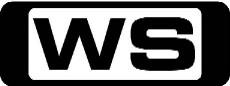 Cox PlateHosted by Bruce McAvaney with Richard Freedman, Simon Marshall and Francesca Cumani, the Group 1 WS Cox Plate from Moonee Valley is regarded as the weight-for-age championship of Australasia. 6:00PMSeven News 'CC'Jennifer Keyte presents today's news and weather, with all the latest in sport from Tim Watson. 6:30PMThe Neighbors 'CC'PGHalloween-WeenSince arriving on Earth, the aliens - led by the Bird-Kersees - have viewed Halloween as a threat and have set up a barrier at the gates of Hidden Hills to prevent children dressed in costumes from entering the community. The Weavers, on the other hand, are excited about their first Halloween in the suburbs and want to open the gates of the community to celebrate. They do their best to explain the ritual of trick-or-treating to the aliens. Meanwhile, Marty and Debbie's fears are realized when Amber, Max and Abby reject their family costume plans. Starring JAMI GERTZ, LENNY VENITO, SIMON TEMPLEMAN, TOKS OLAGUNDOYE, TIM JO, IAN PATRICK, CLARA MAMET, MAX CHARLES, ISABELLA CRAMP, PATRICK O'SULLIVAN, KATHERINE TOKARZ, CAITLIN CARMICHAEL, GRANT HARVEY and MADISON WEST GILL.7:00PMFamily Movie Special9:00PMThe Saturday Movie11:15PMProgram T.B.A. 12:15AMGrey's Anatomy (R) 'CC'MSweet SurrenderIzzie throws herself into planning Meredith and Derek's wedding as she faces the onset of her aggressive cancer treatment. Starring ELLEN POMPEO, PATRICK DEMPSEY, SANDRA OH, KATHERINE HEIGL, JUSTIN CHAMBERS, T R  KNIGHT, CHANDRA WILSON, JAMES PICKENS, JR, SARA RAMIREZ, ERIC DANE, CHYLER LEIGH, KEVIN MCKIDD, HECTOR ELIZONDO, AMY MADIGAN, KIMBERLY ELISE, JESSICA CAPSHAW, OBBA BABATUNDE, JOSE ZUNIGA and ELDEN HENSON.1:10AMSpecial (R) 'CC'GOn Thin Ice: Plight Of The Polar BearWith predictions of polar bears being extinct in 50 years, Greg Grainger journeys across the Arctic to document the plight of the polar bear. 2:05AMHarry's Practice (R) 'CC'GDr Katrina reveals two things that every pet owner needs to know. Dr Harry visits a bird that sounds like a telephone! 2:30AMSpecial (R) 'CC'GAustralia's Deadliest Destinations 4The most remote and forbidding landscapes, lethal creatures and death-defying stories of survival on the world's largest island, Australia. 3:30AMIt Is Written OceaniaPGAngel Wars: Lucifer's Secret WeaponReligious program. 4:00AMHome ShoppingShopping program. 5:00AMDr Oz (R) 'CC'PGBiggest Anti-Aging Hour Ever - No Makeup Show: What's The Real Age Of Your Skin?Strip away your makeup to discover what your naked face is telling you about your health. 